БАШҠОРТОСТАН РЕСПУБЛИКАҺЫның                                                                            совет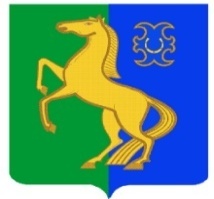 ЙƏРМƏКƏЙ районы                                                                     сельского поселениямуниципаль РАЙОНЫның                                                          Усман-Ташлинский СЕЛЬСОВЕТ уҫман-ташлы АУЫЛ СОВЕТЫ                                                             МУНИЦИПАЛЬНОГО РАЙОНА            ауыл БИЛƏмƏҺе                                                                                    ЕрмекеевскиЙ район                   советы                                                                                        РЕСПУБЛИкИ БАШКОРТОСТАН                                                                                    КАРАР                                          № 16.5                               РЕШЕНИЕ 10 ноябрь  2017 й.		                                                  10 ноября  2017 г. «Об установлении земельного налога на территории сельского поселения Усман-Ташлинский сельсовет муниципального района Ермекеевский район Республики Башкортостан» «В соответствии с Федеральным законом от 06 октября 2003 года № 131-ФЗ «Об общих принципах организации местного самоуправления в Российской Федерации»,  Налоговым  кодексом   Российской Федерации, руководствуясь пунктом 2   части 1   статьи 3 Устава сельского  поселения Усман-Ташлинский сельсовет муниципального района Ермекеевский район  Республики Башкортостан,  Совет сельского поселения Усман-Ташлинский сельсовет муниципального района Ермекеевский район  Республики Башкортостан решил:1.Ввести земельный налог на территории сельского поселения Усман-Ташлинский сельсовет муниципального района Ермекеевский район  Республики Башкортостан.2.Установить налоговые ставки земельного налога в размере:2.1.0,3 процента в отношении земельных участков:- отнесенных к землям сельскохозяйственного назначения или к землям в составе зон сельскохозяйственного использования в населенных пунктах и используемых для сельскохозяйственного производства;- занятых жилищным фондом и объектами инженерной инфраструктуры жилищно-коммунального комплекса (за исключением доли в праве на земельный участок, приходящейся на объект, не относящийся к жилищному фонду и к объектам инженерной инфраструктуры жилищно-коммунального комплекса) или приобретенных (предоставленных) для жилищного строительства;- приобретенных (предоставленных) для личного подсобного хозяйства, садоводства, огородничества или животноводства, а также дачного хозяйства;-ограниченных в обороте в соответствии с законодательством Российской Федерации, предоставленных для обеспечения обороны, безопасности и таможенных нужд. 2.2. 1,5 процента в отношении прочих земельных участков;2.3. 0,1 процента в отношении земельных участков:- бюджетных учреждений, автономных учреждений и казенных учреждений, созданных Республикой Башкортостан и муниципальными образованиями муниципального района Ермекеевский район Республики Башкортостан, финансовое обеспечение деятельности которых осуществляется за счет средств соответствующих бюджетов в отношении земельных участков, предоставленных для непосредственного выполнения возложенных на эти учреждения функций.3.Установить по земельному налогу следующие налоговые льготы:1) освободить от уплаты земельного налога следующие категории налогоплательщиков: А) организации, индивидуальные предприниматели и крестьянские (фермерские) хозяйства, занимающиеся производством сельскохозяйственной продукции, удельный вес доходов от реализации которой в общей сумме их доходов составляет 70 и более процентов;Б)  Герои Советского Союза, Герои Российской Федерации, Герои Социалистического Труда, полные кавалеры ордена Славы;В) ветераны  и инвалиды  Великой Отечественной войны;Г) граждане, удостоенные звания «Почетный гражданин муниципального района Ермекеевский район Республики Башкортостан»;Д) собственники  жилых помещений в многоквартирном доме за земельный участок, на котором данный дом расположен с момента возникновения права общей долевой собственности на общее имущество многоквартирного дома.Налоговые льготы, установленные настоящим пунктом, не распространяются на земельные участки (часть, доли земельных участков) сдаваемые в аренду.2) Налоговая база уменьшается на не облагаемую налогом сумму в размере 200 000 (двести тысяч) рублей на одного налогоплательщика в отношении земельного участка, находящегося в собственности, постоянном (бессрочном) пользовании или пожизненном наследуемом владении следующих категорий налогоплательщиков:  А) инвалидов I, II и III группы, инвалидов с детства, семей имеющих детей инвалидов;        Б) ветеранов труда, а также ветеранов и инвалиды боевых действий; В) граждане, подвергшиеся воздействию радиации вследствие катастрофы на Чернобыльской АЭС и других радиационных аварий на атомных объектах гражданского или военного назначения, а также в результате испытаний, учений и иных работ, связанных с любыми видами ядерных установок, включая ядерное оружие и космическую технику.Уменьшение налоговой базы осуществляется в отношении одного объекта налогообложения каждого вида, не используемые в предпринимательской деятельности, по выбору налогоплательщика.  4. Установить следующие порядок и сроки уплаты земельного налога и авансовых платежей по земельному налогу:4.1. установить для налогоплательщиков – организаций отчетные периоды, которыми признаются первый квартал, второй квартал и третий квартал календарного года. 4.2. налогоплательщики- организации уплачивают авансовые платежи по земельному налогу не позднее  последнего    числа месяца, следующего за истекшим отчетным периодом. 4.3. налогоплательщиками - организациями уплачивается налог по итогам налогового периода не позднее 1 февраля   года, следующего за истекшим налоговым периодом.       5. Признать  утратившими силу:- решение Совета сельского поселения Усман-Ташлинский сельсовет муниципального района Ермекеевский район Республики Башкортостан от 14 ноября   2012 года № 69  «Об установлении земельного налога»;- решение Совета сельского поселения Усман-Ташлинский сельсовет муниципального района Ермекеевский район Республики Башкортостан № 194 от 14.11.2014г.  «О внесении изменений в решение Совета сельского поселения Усман-Ташлинский сельсовет муниципального района Ермекеевский район Республики Башкортостан от 14 ноября   2012 года № 69 «Об установлении земельного налога»;  - решение Совета сельского поселения Усман-Ташлинский сельсовет муниципального района Ермекеевский район Республики Башкортостан№ 271 от 10.11.2015 г. «О внесении изменений в решение Совета сельского поселения Усман-Ташлинский сельсовет муниципального района Ермекеевский район Республики Башкортостан от 14 ноября   2012 года № 69 «Об установлении земельного налога»,        - решение Совета сельского поселения Усман-Ташлинский сельсовет муниципального района Ермекеевский район Республики Башкортостан№ 304 от 20.04.2016.  О внесении изменений в решение Совета сельского поселения Усман-Ташлинский сельсовет муниципального района Ермекеевский район Республики Башкортостан от 14 ноября   2012 года № 69 «Об установлении земельного налога».6. Настоящее решение вступает в силу не ранее чем по истечении одного месяца со дня его официального опубликования и не ранее 1 января 2018 года.7. Настоящее решение    опубликовать (разместить)   в сети общего доступа «Интернет» на официальном сайте Администрации  сельского поселения  Усман-Ташлинский сельсовет муниципального района  Ермекеевский район Республики Башкортостан  www.usmantash.ru и обнародовать на информационном стенде в здании Администрации  сельского поселения  Усман-Ташлинский сельсовет муниципального района  Ермекеевский район Республики Башкортостан. Глава сельского поселения  	подпись       Р.Ф.ХантимероваКопия верна, управделами                     Р.А.Тукаева